WTOREK 23.06.2020Temat kompleksowy: Pożegnanie z przedszkolem.Temat dnia: Wulkan.Cele:rozwijanie słownictwa i umiejętności budowania poprawnych wypowiedzi,prowadzenie prostych eksperymentów z zachowaniem zasad bezpieczeństwa,rozwijanie logicznego myślenia i umiejętności wnioskowania,doskonalenie percepcji wzrokowej.Propozycje aktywności i zabaw:1. Ćwiczenia oddechowe “Balonik”.Dziecko naśladuje czynność dmuchania balonika wciągając powietrze i wydmuchując je. Następnie próbuje nadmuchać prawdziwy balonik i wypuścić z niego powietrze, przyglądając się i naśladując tę czynność wargami.2. Rozmowa nt wakacyjnych podróży.Prowadzący inspiruje dziecko do budowania swobodnych wypowiedzi na temat wakacyjnych podróży. Zadajemy dziecku pytania pomocnicze - dokąd możemy pojechać na wakacje? gdzie już byliśmy na wakacjach? jakim środkiem lokomocji można podróżować? itd3. Burza mózgów - próba wyjaśnienia pojęcia wulkan.Stosując metodę burzy mózgów zastanawiamy się z dzieckiem, co to jest wulkan. Dziecko podaje skojarzenia i próbuje zdefiniować pojęcie. Wspomagamy ilustracją. Następnie zbieramy informacje starając się przybliżyć dziecku definicję.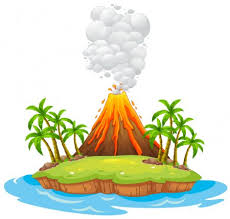 4. Zabawa badawcza - przeprowadzenie modelowej stymulacji wybuchu wulkanu.Pokazujemy dziecku w jaki sposób można wykonać atrapę wulkanu. Z pomocą dzieci, wsypujemy sodę (3 łyżki) do ½ szklanki ciepłej wody), dodajemy parę kropli płynu do mycia naczyń. Całość przelewamy do wysokiego naczynia bądź słoika, przykrywamy stożkiem od wulkanu. W osobnej szklance rozpuszczamy barwnik bądź farbę koloru czerwonego w occie. Kolorowy ocet powoli dolewamy do krateru z sodą i płynem do mycia naczyń. Po dodaniu kilku kropel następuje reakcja. Reakcja jest bezpieczna, wydziela tylko dwutlenek węgla. Erupcję naszego wulkanu możemy podtrzymywać, dodając powolutku kolejne krople octu. Dzięki temu już po chwili lawa zacznie wyciekać z krateru i wulkan zostanie pokryty pięknymi rzekami lawy.5. Ćwiczenia gimnastyczneInspiracja online: https://www.youtube.com/watch?v=2BQCcIjudZ86. Zabawa ruchowa „Wulkan”.Dzieci stojąc w kole trzymają brzeg chusty animacyjnej wypełnionej piłeczkami. Na znak nauczyciela dzieci gwałtownie odsuwają się do tyłu i następuje wybuch wulkanu.*Zadanie dodatkowe Drukujemy i wycinamy poniższe obrazki przygotowując puzzle, zadaniem dziecka jest poprawne ułożenie obrazków i samodzielne naklejenie ich na kartkę.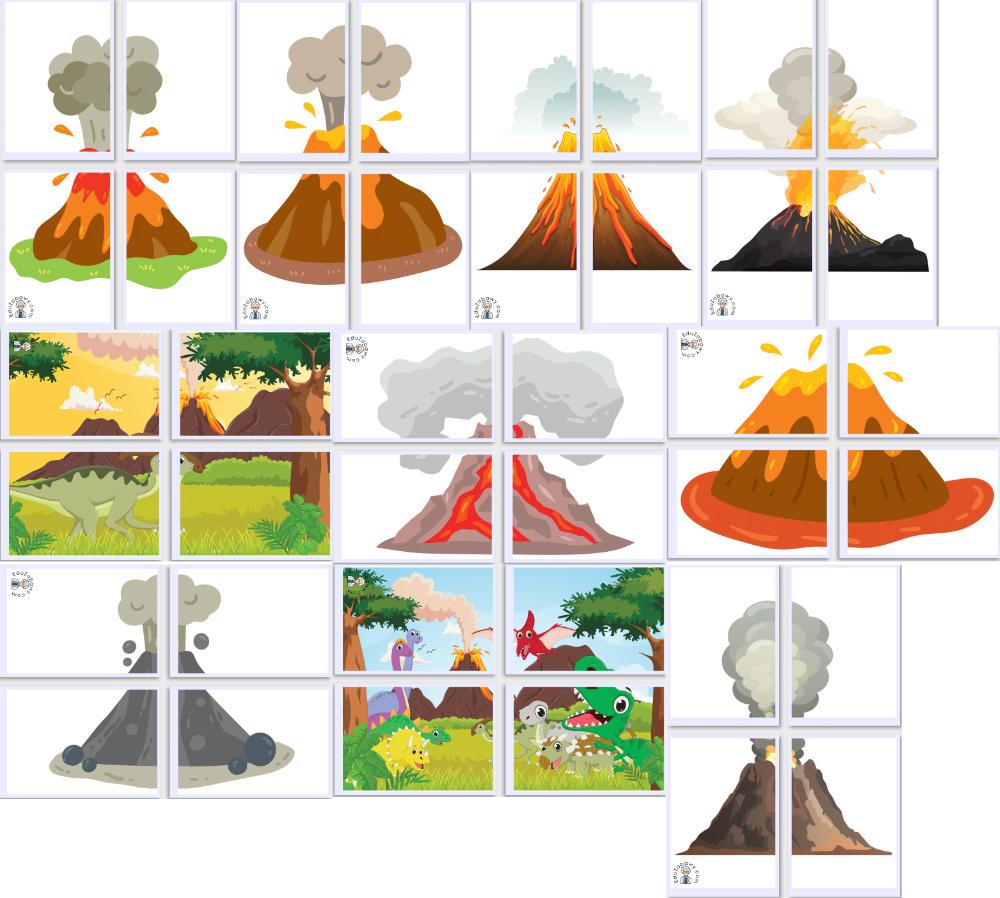 